DSWD DROMIC Terminal Report on the Social Disorganization (Human Induced Incident) in San Jose, Occidental Mindoro23 April 2019, 6AMSUMMARYThis is the final report on the social disorganization (human induced incident) that took place in Brgy. Naibuan, San Jose, Occidental Mindoro on 16 April 2019. This incident has resulted to a distraught in the nearby community especially to the Indigenous People.Source: DSWD-FO MIMAROPAStatus of Affected Families / PersonsA total of 49 families or 277 persons were affected by the social disorganization in Brgy. Naibuan, San Jose, Occidental Mindoro (see Table 1).Table 1. Number of Affected Families / PersonsSource: DSWD-FO MIMAROPAStatus of Displaced Families/ PersonsThe 50 household heads who stayed at the Bravo Company TCP have already returned to their respective houses (see Table 2).Table 2. Number of Displaced Families / Persons Inside Evacuation CenterSource: DSWD-FO MIMAROPAAs per coordination with the Armed Forces of the Philippines through the SWADT Occidental Mindoro, it has been confirmed that the area of Brgy. Naibuan is already safe for the people in the community (see Table 3).Table 3. Number of Displaced Families / Persons Outside Evacuation CenterSource: DSWD-FO MIMAROPAAssistance ProvidedA total of ₱42,592.00 worth of assistance was provided by the DSWD and LGU to the affected families (see Table 4).Table 4. Cost of Assistance Provided to Affected Families / PersonsSource: DSWD-FO MIMAROPASITUATIONAL REPORTDSWD-FO MIMAROPA*****The Disaster Response Operations Monitoring and Information Center (DROMIC) of the DSWD continues to closely coordinate with DSWD-FO MIMAROPA for any request of Technical Assistance and Resource Augmentation (TARA).KIM AUSTIN A. ASPILLAGAReleasing OfficerPHOTO DOCUMENTATION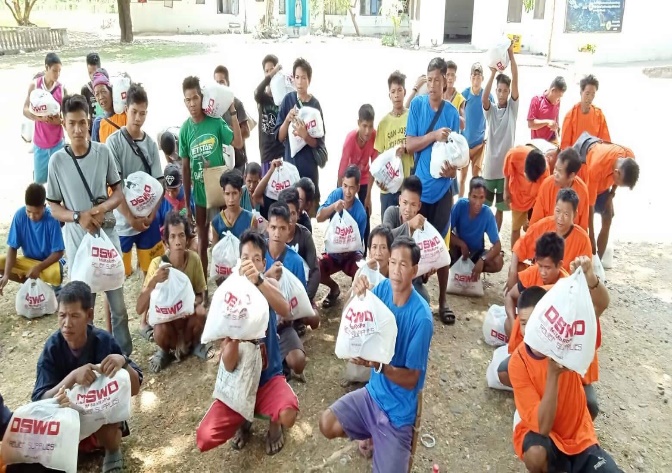 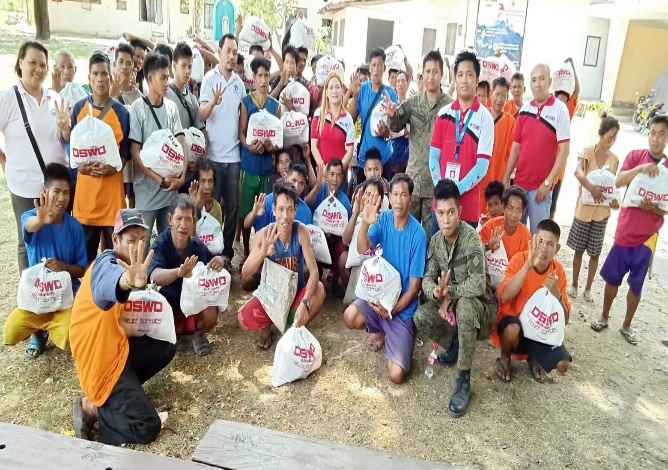 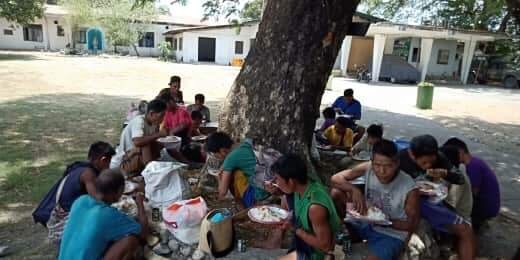 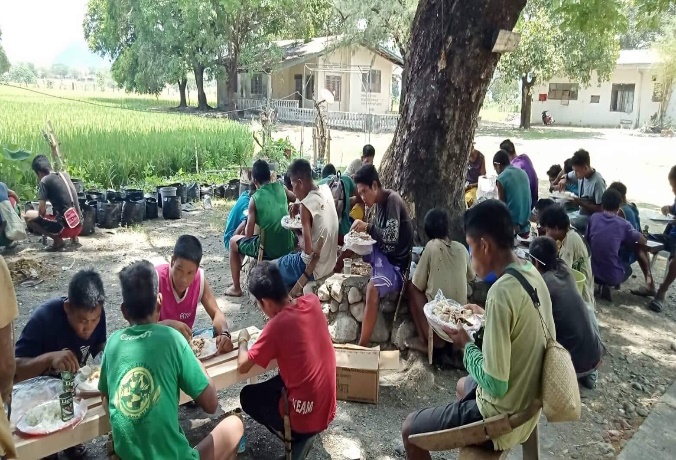 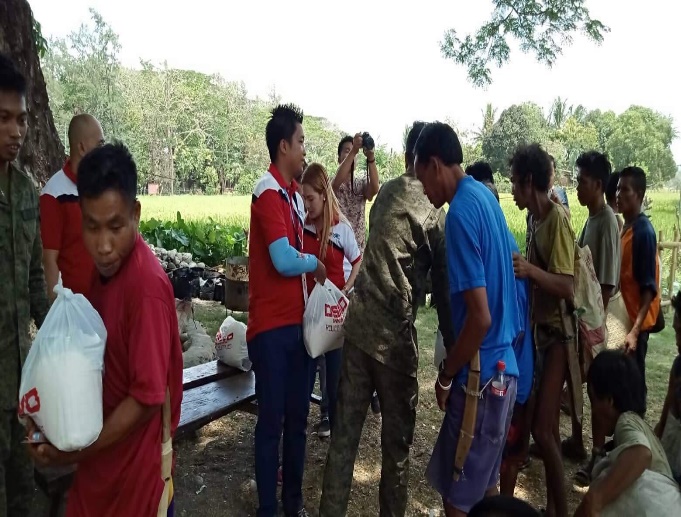 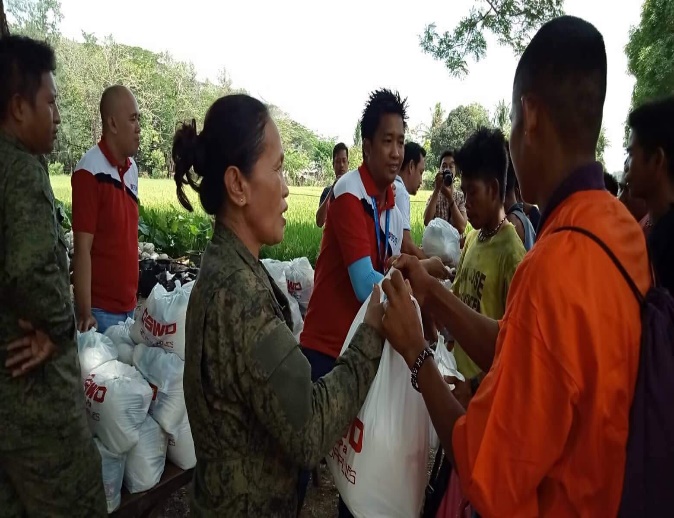 Relief distribution to the household heads of Brgy. Naibuan, San Jose, Occidental Mindoro.REGION / PROVINCE / MUNICIPALITY  NUMBER OF AFFECTED  NUMBER OF AFFECTED  NUMBER OF AFFECTED REGION / PROVINCE / MUNICIPALITY  Barangays  Families  Persons GRAND TOTAL1 49 277REGION MIMAROPA1 49277Occidental Mindoro1 49277San Jose 1 49277REGION / PROVINCE / MUNICIPALITY  NUMBER OF EVACUATION CENTERS (ECs)  NUMBER OF EVACUATION CENTERS (ECs)  INSIDE ECs  INSIDE ECs  INSIDE ECs  INSIDE ECs REGION / PROVINCE / MUNICIPALITY  NUMBER OF EVACUATION CENTERS (ECs)  NUMBER OF EVACUATION CENTERS (ECs)  Families  Families  Persons  Persons REGION / PROVINCE / MUNICIPALITY  CUM  NOW  CUM  NOW  CUM  NOW GRAND TOTAL 1 0  - -500REGION MIMAROPA 1 0- -500Occidental Mindoro 1 0--500San Jose 1 0--500 OUTSIDE ECs  OUTSIDE ECs  OUTSIDE ECs  OUTSIDE ECs  Families  Families  Persons  Persons  CUM  NOW  CUM  NOW GRAND TOTAL 49 02270REGION MIMAROPA4902270Occidental Mindoro 49 02270San Jose4902270REGION / PROVINCE / MUNICIPALITY  TOTAL COST OF ASSISTANCE  TOTAL COST OF ASSISTANCE  TOTAL COST OF ASSISTANCE REGION / PROVINCE / MUNICIPALITY DSWD LGU  GRAND TOTAL GRAND TOTAL36,802.005,790.00 42,592.00REGION MIMAROPA36,802.005,790.0042,592.00Occidental Mindoro36,802.005,790.00 42,592.00San Jose36,802.005,790.0042,592.00DATESITUATIONS / ACTIONS UNDERTAKEN22 April 2019The DSWD-FO MIMAROPA submitted their Terminal Report.